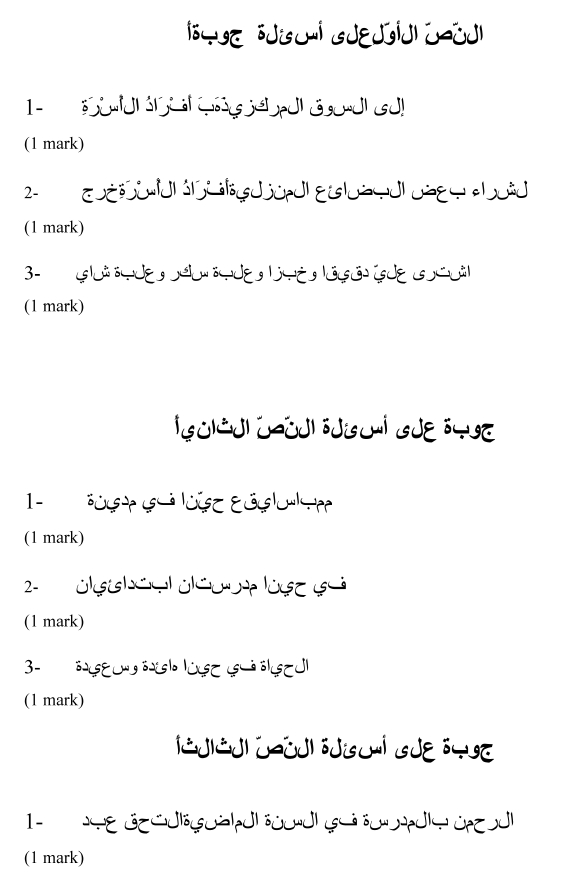 4.26	ARABIC (503)4.26.1  Arabic Paper 1 (503/1)584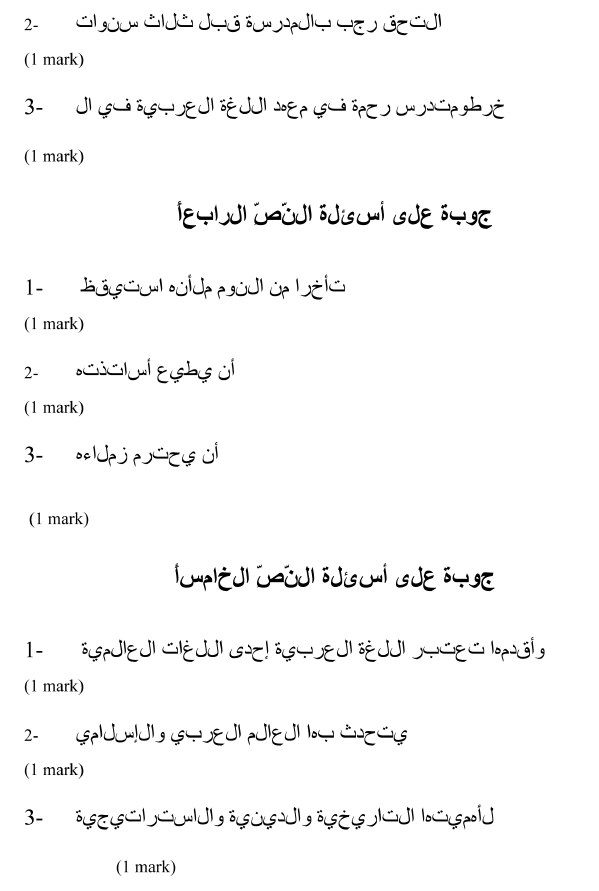 585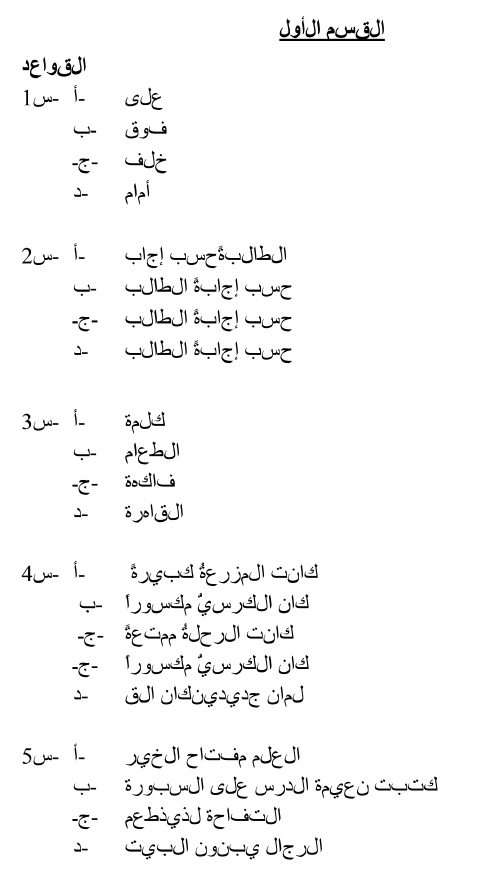 4.26.2  Arabic Paper 2 (503/2)586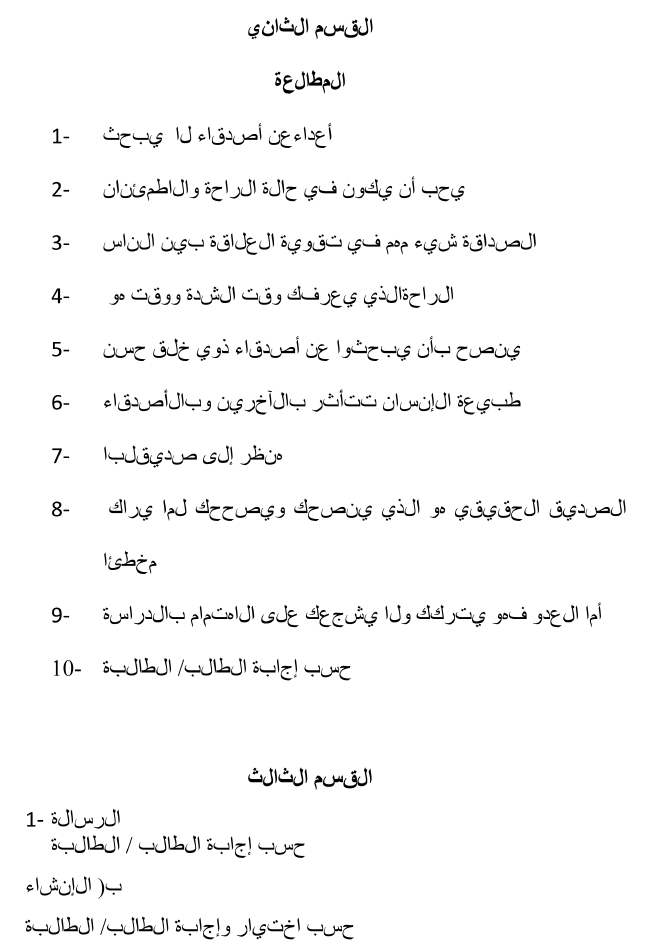 